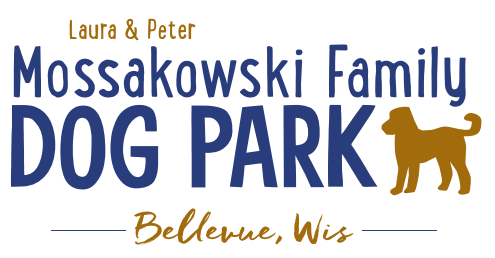 Laura and Peter Mossakowski Family Dog Park, LTD Committee MeetingDate & Location: 3/29/2023 @ 9:15a @ Laura Mossakowski LLC (2555 Continental Dr.; Green Bay, WI 54311)Meeting Began: In attendance:VP Report:   Approval of February Minutes:Treasurer Report:Current Balance: $54,930.34 (~$0est. total with Village Account based on maintenance and install of equipment)Outstanding Bills: Shade Structure $35,000-37,000 – TBD when shipped/installed, looking at other installation options; Domain Name billIncoming Donations:Secretary Report:Community Fundraising:  Grant Writing– looking for someone to help in this department(Ongoing Topic) Memorial fundraisers – step 1 is to know where they would be going, any thoughts?small gardens, rocks and other structures, plaques, benches, etc.; Consider a fund raiser campaign kickoff for memorial options (bricks, benches, etc.) if location is decided Benches and Table Memorials can have plaque memorials added – requested minimum of $2500Memorial plaque on Little Free Library option, plaques on the agility equipment – starting at $500 (based on the cost of materials, size, and location)A few hydrants to be installed and plaques made; $2500+ Fire hydrants or memorial boulders		Small Dog Area hydrant plaque still available for sponsorship/donation – requested minimum of $2500		Looking to add more hydrants, one will be spoken for (just to the right of the walk in)Possibly looking to add in more fire hydrants based on availability as they are replaced in the village – at this time smaller hydrants are being replaced and can be held for the parkConsider adding in a plaque/memorial option when we know if there will be a shaded entry way into the parksSign sponsorship letters for 2023 going out  - some interest coming inOld Business:Amendment to the Committee-Village agreement to include an end date to help ensure that the fees that are collected for the park stay with the park – in developmentConstruction & Maintenance Updates:Shade Structure in Small Dog Area – Installation plan – looking for alternate installation plan to help save cost (planned for early spring 2023 based on weather and ground conditions)Eagle Scout Project (Paul Goral): To build a 4-Legged Ramp for the dog park – beginning to look at installationNext step for focus is potentially looking at a trail to the water and possibly a kayak launch, and shaded entry ways with opportunity for memorial plaques etc.Additional Considerations – getting access to the water w/kayak launch accessible for all, shaded pavilion in large dog area, natural play-scape area?, boardwalk w/bridge, etc.Much of the decision will be based on costs, Village participation of funding, and Grant optionsNext Meeting Dates:___________________, 2023@ 9:15a @ Laura Mossakowski LLC (or via zoom)New Business: Meeting Adjourned: 